BÁO CÁO KẾT QUẢ HOẠT ĐỘNG SẢN XUẤT KINH DOANH
NĂM...........................I. KẾT QUẢ HOẠT ĐỘNG SẢN XUẤT KINH DOANH NĂM........1. Kết quả sản xuất kinh doanh1.1. Dịch vụ...1.2. Dịch vụ...1.3. Dịch vụ...2. Đánh giá chất lượng sản phẩm, dịch vụ của HTX3. Kết quả công tác xây dựng cơ sở vật chất và hạ tầng4. Vai trò của HTX đối với kết quả phát triển kinh tế xã hội địa phương5. Thành tựu đạt được6. Hạn chế và nguyên nhân6.1. Hạn chế6.2. Nguyên nhân7. Bài học kinh nghiệmII. PHƯƠNG HƯỚNG/KẾ HOẠCH SẢN XUẤT KINH DOANH NĂM...1. Phân tích những thuận lợi, khó khăn2. Mục tiêu tổng quát3. Mục tiêu cụ thể4. Hoạt động sản xuất kinh doanh, dịch vụ5. Nhiệm vụ và giải pháp5.1. Dịch vụ...5.2. Dịch vụ...5.3. Dịch vụ...6. Xây dựng cơ sở vật chất, hạ tầng, mua sắm tài sản7. Công tác hạch toán, quản lý tài chính.TM.HỘI ĐỒNG QUẢN TRỊCHỦ TỊCHTÊN HỢP TÁC XÃCỘNG HÒA XÃ HỘI CHỦ NGHĨA VIỆT NAMĐộc lập – Tự do – Hạnh phúc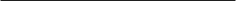 ..., ngày ... tháng ... năm ...